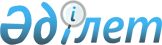 Об утверждении перечня международных и государственных организаций, неправительственных организаций и фондов, предоставляющих гранты на сохранение биоразнообразия и развитие особо охраняемых природных территорийПриказ Министра экологии, геологии и природных ресурсов Республики Казахстан от 21 февраля 2022 года № 44. Зарегистрирован в Министерстве юстиции Республики Казахстан 22 февраля 2022 года № 26893
      В соответствии с подпунктом 6) статьи 8 Закона Республики Казахстан "Об особо охраняемых природных территориях", ПРИКАЗЫВАЮ:
      1. Утвердить прилагаемый перечень международных и государственных организаций, неправительственных организаций и фондов, предоставляющих гранты на сохранение биоразнообразия и развитие особо охраняемых природных территорий.
      2. Комитету лесного хозяйства и животного мира Министерства экологии, геологии и природных ресурсов Республики Казахстан в установленном законодательством порядке обеспечить:
      1) государственную регистрацию настоящего приказа в Министерстве юстиции Республики Казахстан;
      2) размещение настоящего приказа на интернет-ресурсе Министерства экологии, геологии и природных ресурсов Республики Казахстан, после его официального опубликования.
      3. Контроль за исполнением настоящего приказа возложить на курирующего вице-министра экологии, геологии и природных ресурсов Республики Казахстан.
      4. Настоящий приказ вводится в действие по истечении десяти календарных дней после дня его первого официального опубликования. Перечень международных и государственных организаций, неправительственных организаций и фондов, предоставляющих гранты на сохранение биоразнообразия и развитие особо охраняемых природных территорий
      Международные организации
      1. Азиатский Банк Развития (АБР/ADB).
      2. Всемирная туристская организация.
      3. Всемирный Фонд Дикой Природы (WWF). 
      4. Глобальный экологический фонд (ГЭФ/GEF). 
      5. Европейский Банк Реконструкции и Развития (ЕБРР/EBRD). 
      6. Международный Банк Реконструкции и Развития (МБРР/IBRD). 
      7. Международный фонд развития сельского хозяйства (IFAD). 
      8. Организация по сотрудничеству в области культуры и образования (ЮНЕСКО/UNESCO). 
      9. Секретариат Организации Объединенных Наций (ООН/UN). 
      10. Организация ООН по продовольствию и сельскому хозяйству (ФАО/FAO). 
      11. Программа развития ООН (ПРООН/UNDP). 
      12. Программа ООН по окружающей среде (ЮНЕП/UNEP). 
      13. Программа технической помощи Европейского Союза для стран СНГ Программа ТАСИС (TACIS).
      14. Азиатская Организация по Сотрудничеству в Лесном Секторе (AFoCO).
      Государственные организации
      1. Американское агентство по международному развитию (ЮСАИД/USAID). 
      2. Британский совет "British Council" (БС/ВС). 
      3. Германское общество по техническому сотрудничеству (GTZ). 
      4. Датское агентство по международному развитию (DANIDA). 
      5. Департамент по международному развитию Великобритании (DFID).
      6. Корейская Лесная служба Республики Кореи (KFS).
      Неправительственные организации и фонды
      1. Корпоративный фонд "Seimar Social Fund".
      2. Корпоративный фонд "Фонд сохранения биоразнообразия Казахстана".
      3. Корпоративный фонд "International Fund for Houbara Conservation – Kazakhstan" (Интернешнл Фанд фо Хубара Консервейшн – Казахстан).
					© 2012. РГП на ПХВ «Институт законодательства и правовой информации Республики Казахстан» Министерства юстиции Республики Казахстан
				
      Министр экологии, геологиии природных ресурсовРеспублики Казахстан 

С. Брекешев
Утвержден приказом
Министр экологии, геологии
и природных ресурсов
Республики Казахстан
от 21 февраля 2022 года № 44